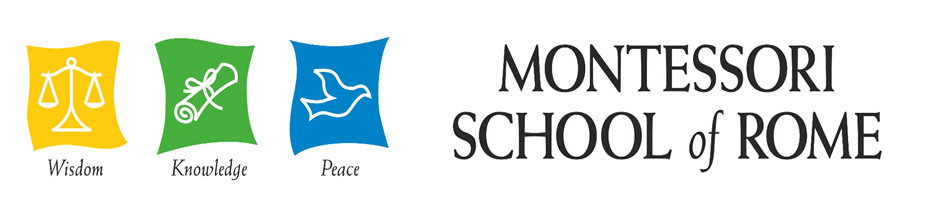 PLEASE NOTE: ANY PARENT OR GUARDIAN SIGNING THIS TUITION AGREEMENT MUST HAVE READ THE POLICY AND TERMS OF ENROLLMENT AND AGREE TO ABIDE BY THEM.Name of Student________________________________________________________Returning Student_______New Student_________Applications are accepted only for the entire year. I, as a parent or guardian assume responsibility for payments until the end of the school year. I have been advised that, by signing this Tuition Agreement, I am obligated for the entire year’s tuition.  An optional installment plan (Plan B) is offered. I understand that selection of the optional installment plan does not constitute a fractional contract. I, as parent and/or guardian, understand that I am responsible for the entire annual tuition.TUITION: I AGREE TO PAY THE APPLICABLE TUITION AND FEES CHECKED BELOW WITH PAYMENT TO BE MADE UNDER PLAN A OR PLAN B.		Toddler Program			$ 7,373.00		Primary Program			$ 7,373.00		Elementary1			$ 8,462.00		Elementary2			$ 9,409.00		Adolescent		             $11,004.00PAYMENT PLAN: (see Tuition Schedule) SELECT ONE:	Plan A 				______	Plan B				______If Plan A is selected and full payment is not made by JUNE 1, 2018, the account will automatically become subject to the provisions of Plan B.A current medical shot record must be provided to the Montessori School of Rome by JUNE 1, 2018.I hereby grant permission to The Montessori School of Rome, LLC. to hospitalize and/or secure proper treatment for my child in case of medical or surgical emergency, provided that the school, is unable to contact me, and I hereby release the Montessori School of Rome, LLC. and its employees, agents and representatives from any liability and damages for acting in good faith in reliance upon this permission.By signing this Tuition Agreement, I acknowledge that my child is expected and required to adhere to certain standards of behavior while attending the Montessori School of Rome. These standards are set forth in the Montessori School of Rome Student and Parent Handbook issued at the beginning of each school year. In the event that my child violates such standards, I agree that the Montessori School of Rome may take disciplinary action against my child as set forth in the Handbook, which may ultimately result in suspension or expulsion of my child from the Montessori School of Rome. In such event, I agree to make no claims of any kind against the Montessori School of Rome for any disciplinary action taken.I understand the discount under Plan A will not be given unless all payments are received on or before JUNE 1, 2018, and that this Agreement is binding on both parties unless I deliver written cancellation that is received by the Montessori School of Rome, LLC. on or before MAY 1, 2018.In signing this Tuition Agreement, I have read and agree to accept the Terms of Enrollment of the Montessori School of Rome as stated below.**THE NONREFUNDABLE DEPOSIT OF $300.00 FOR THE TODDLER, PRIMARY AND ELEMENTARY 1 PROGRAMS OR $400.00 FOR ELEMTARY 2, ADOLESCENT AND SECONDARY PROGRAMS IS DUE AND PAYABLE WITH RETURN OF THIS AGREEMENT BY MARCH 09, 2018. THE DEPOSIT IS CREDITED TOWARDS THE ANNUAL TUITION FEE. **_____________________					______________________________________Date							Signature of Parent financially 							Responsible for Student_____________________					______________________________________Date							Signature of School OfficialPLEASE RETURN THIS CONTRACT WITH YOUR DEPOSIT and REENROLLMENT PACKAGE TO:ENROLLMENT 2018-2019Montessori School of Rome165 Dodd Blvd.POLICY: TERMS OF ENROLLMENTThe Montessori School of Rome relies primarily on the tuition income to meet operating expenses. As a service organization, a major portion of the school’s expense is related to faculty salaries. Since salary obligations are contractual in nature and are based on income projected by enrollment contracts, it is essential that the income from tuitions be assured for the entire year or that portion which may remain after the enrollment date. The applicable annual tuition remains payable notwithstanding delays or failure of entrance, absence, withdrawal, suspension, or dismissal by the School despite the reason, or by any actions of the student or his or her parent or guardian. This contract is for the school year and covers each Tuition Payment Plan, including the payment to be submitted with the enrollment contract. In the event of separation between the school and the student for any reason, all unpaid tuition and fees become due and payable unless otherwise determined by the Montessori School of Rome. Selection of the optional installment payment plan (Plan B) does not constitute a fractional contract, as parents or guardians are responsible for the entire annual tuition.All tuition payments are payable by the dates specified by the Tuition Payment Plans described on the Tuition Schedule. Payment of tuition is a continuing condition of enrollment. Students will not be enrolled nor will curriculum material be issued until the scheduled payments have been received in full. Any balance from the previous school year is due by JUNE 1, 2018 and must be paid in full in order for a student to enter school at the beginning of the new term. All accounts must be current, in order for a student to return to school after the Christmas holidays.Delinquent accounts will be assessed a $50 Late Fee for each payment not received by the due dates shown on the Tuition Schedule.ENROLLMENT MAY BE CANCELLED IN WRITING BY THE PARENT OR GUARDIAN WITHOUT PENALTY (EXCEPT FORFEITURE OF THE DEPOSIT) ON OR BEFORE MARCH 09, 2018. IF CANCELLATION IS RECEIVED AFTER MARCH 09, 2018, PARENTS OR GUARDIANS ARE OBLIGATED TO PAY THE FULL TUITION CHARGES REGARDLESS OF WHETHER OR NOT THE CHILD ATTENDS THE SCHOOL.MONTESSORI SCHOOL OF ROME TUITION SCHEDULE 2018-2019Tuition may be paid in full by JUNE 1, 2018 per PLAN A as outlined below. Additionally, PLAN B, which distributes the Tuition Fees over 11 payments, may be selected.Tuition Agreement with the non-refundable Deposit is due by MARCH 09, 2018.Discount per Plan A is applicable only if all tuition is received by JUNE 1, 2018.Failure to pay the first tuition installment on or before JUNE 1, 2018 may result in forfeiture of the student’s attendance slot.A late fee of $50 will be assessed for EACH payment not received by due date.A non-refundable application fee of $150.00 will be assessed for each student entering into the Elementary 1 program. This payment is due by JULY 1, 2018 and covers all ITBS and record keeping charges.A $500.00 Primary Commitment Deposit is assessed for each student entering into the Primary Program and due by JULY 1, 2018. This deposit is refunded during the second semester of the third year. (please review Primary Commitment Deposit Agreement) 			Toddler	 		Primary			Elementary 1		Elementary 2 	Adolescent														SecondaryPlan A			$7,373.00		$7,373.00		$8,462.00		$9,409.00             $11,004.00Deposit-Due MARCH 09    $300.00		   $300.00		   $300.00                          	   $400.00                 $400.00BALANCE		$7,073.00		$7,073.00		$8,162.00		$9,009.00	$10,604.00Less: Plan A Discount  	   $200.00	   	   $200.00		   $200.00		   $200.00                 $200.00Balance Due JUNE 01	$6,873.00		$6,873.00		$7,962.00		$8,809.00              $10,404.00		=====================================================================================Plan B			$7,373.00		$7,373.00		$8,462.00		$9,409.00           $11,004.00Deposit-Due MARCH 09     300.00	                    300.00		     300.00		     400.00                 400.00Tuition	    Date DuePayment	     1              June 1st 	$   643.00		$   643.00		$   742.00		$   819.00	$   964.00     2              Aug 1st	$   643.00		$   643.00		$   742.00		$   819.00	$   964.00     3              Sep 1st	$   643.00		$   643.00		$   742.00		$   819.00	$   964.00     4              Oct 1st	$   643.00		$   643.00		$   742.00		$   819.00	$   964.00     5              Nov 1st	$   643.00		$   643.00		$   742.00		$   819.00	$   964.00     6              Dec 1st	$   643.00		$   643.00		$   742.00		$   819.00	$   964.00     7              Jan 1st	$   643.00		$   643.00		$   742.00		$   819.00	$   964.00     8              Feb 1st	$   643.00		$   643.00		$   742.00		$   819.00	$   964.00     9              Mar 1st	$   643.00		$   643.00		$   742.00		$   819.00	$   964.00   10              Apr 1st	$   643.00		$   643.00		$   742.00		$   819.00	$   964.00   11              May 1st	$   643.00		$   643.00		$   742.00		$   819.00	$   964.00		====================================================================================Primary and Toddler Programs:Toddler Full Day: (8:30AM – 2:15PM)      Primary Full Day: (8:30AM – 2:30PM)Elementary: (8:00AM – 3:15 PM)Late Stay: Age 3 years and under: 2:30-4:15 $120.00/month or 2:30-5:30 $150.00/month payable at the beginning of each monthAge 4 years and over: 3:15-4:15 $100.00/month or 3:15-5:30 $130.00/month payable at the beginning of each monthParents picking up students at the end of school day (these are students not enrolled in the late stay program) are given 15 additional minutes to pick up students at carpool.  Students not picked up after the 15 minutes are sent to Late Stay and charged at the “drop-in” Late Stay rate. Parents picking up students after 5:30PM will be assessed an additional fee of $1.00/minute payable at time of pick-up.